2018年TI杯大学生电子设计竞赛E题：变流器负载试验中的能量回馈装置（本科）任务设计并制作一个变流器及负载试验时的能量回馈装置，其结构如图1所示。变流器进行负载试验时，需在其输出端接负载。通常情况下，输出电能消耗在该负载上。为了节能，应进行能量回馈。负载试验时，变流器1（逆变器）将直流电变为交流电，其输出通过连接单元与变流器2（整流器）相连，变流器2将交流电转换成直流电，并回馈至变流器1的输入端，与直流电源一起共同给变流器1供电，从而实现了节能。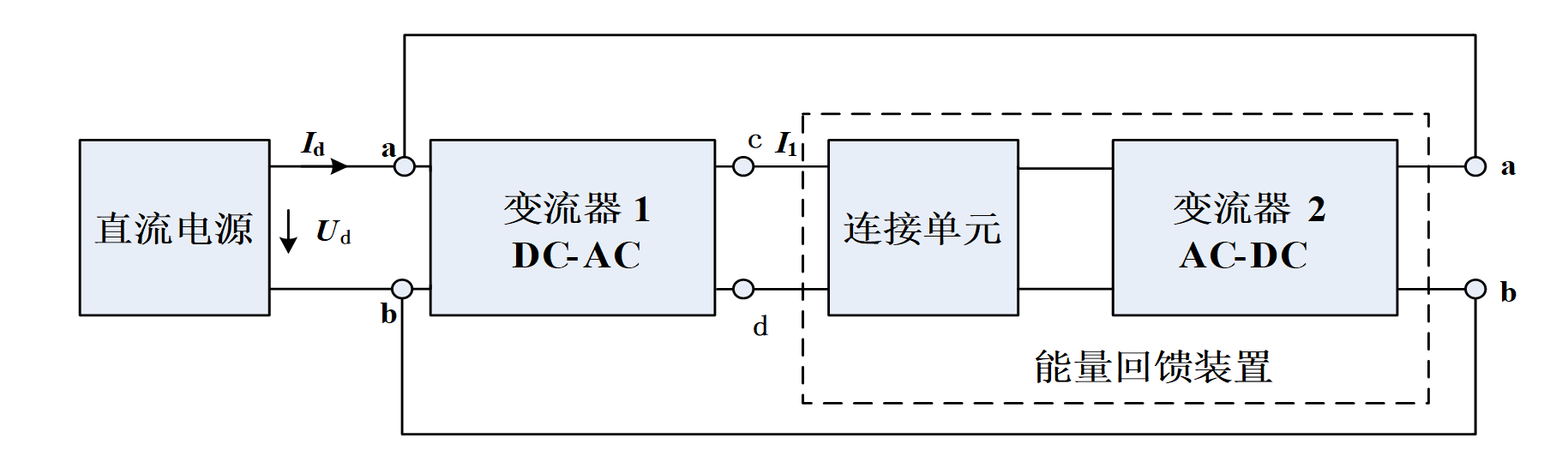 图1 变流器负载试验中的能量回馈装置2．要求（1）变流器1输出端c、d仅连接电阻性负载，变流器1能输出50Hz、25V0.25V、2A的单相正弦交流电。                                                    （20分）（2）在要求（1）的条件下，变流器1输出交流电的频率范围可设定为20Hz～100H，步进1Hz。                                                               （15分）（3）变流器1与能量回馈装置按图1所示连接，系统能实现能量回馈，变流器1输出电流I1 = 1A。                                                             （20分）（4）变流器1与能量回馈装置按图1所示连接，变流器1输出电流I1 = 2A，要求直流电源输出功率Pd越小越好。                                              （35分）（5）其他。                                                        （10分）（6）设计报告                                                      （20分）3．说明（1）图1所示的变流器1及能量回馈装置仅由直流电源供电，直流电源可采用实验室的直流稳压电源。（2）图1中的“连接单元”可根据变流器2的实际情况自行确定。（3）电路制作时应考虑测试方便，合理设置测试点。（4）能量回馈装置中不得另加耗能器件。（5）图1中，a、b与c、d端应能够测试，a、c端应能够测量电流；c、d端应能够断开，另接其他阻性负载。项  目主要内容满分方案论证比较与选择，方案描述3理论分析与计算系统相关参数设计5电路与程序设计系统原理框图与各部分的电路图，系统软件流程图5测试方案与测试结果测试方案合理，测试结果完整性，测试结果分析5设计报告结构及规范性摘要，正文结构规范，图表的完整与准确性。2总分总分20